администрация ПОСТАНОВЛЯЕТ: 1. Внести изменения в постановление администрации МР «Печора» от 29.09.2015 г. №1100 «О создании комиссии по конкурсному отбору проектов социально ориентированных некоммерческих организаций, претендующих на получение субсидий из бюджета МО МР «Печора»:1.1. В приложении 1 к постановлению:Исключить из состава комиссии по конкурсному отбору проектов социально ориентированных некоммерческих организаций, претендующих на получение субсидий из бюджета МО МР «Печора»: Фукалова С.В. – заместителя главы администрации МР «Печора».Включить в состав комиссии по конкурсному отбору проектов социально ориентированных некоммерческих организаций, претендующих на получение субсидий из бюджета МО МР «Печора»:Шахову И.А. - заместителя главы администрации МР «Печора».1.2. Приложение 2 к постановлению изложить в редакции согласно приложению к настоящему постановлению.2. Настоящее постановление вступает в силу с даты подписания и  подлежит размещению на официальном сайте администрации МР «Печора».3. Контроль за исполнением настоящего постановления возложить на заместителя главы администрации И.А. Шахову.Глава администрации                                                                                  А.М. СоснораПриложение                           к  постановлению  администрации МР «Печора»  от  « 22 » марта 2016 г. № 216Приложение 2 к постановлению администрации МР «Печора» от 29.09.2015 г. № 1100Положение о комиссии по конкурсному отбору проектов социально ориентированных некоммерческих организаций, претендующих на получение субсидий из бюджета МО МР «Печора»1. Комиссия по отбору проектов социально ориентированных некоммерческих организаций (далее - некоммерческие организации), претендующих на получение субсидий за счет бюджета МО МР «Печора» (далее - Комиссия) создается администрацией МР «Печора» (далее - Администрация)  с целью:- рассмотрения заявок некоммерческих организаций, претендующих на получение субсидий за счет бюджета МО МР «Печора»;- оценки соответствия социально ориентированных некоммерческих организаций условиям предоставления субсидий;- вынесения заключения о соответствии (несоответствии) заявки целям предоставления субсидий из бюджета МО МР «Печора» (далее - субсидий), о признании некоммерческих организаций прошедшими (не прошедшими) отбор и о возможности предоставления (не предоставления) субсидий.1.2. В своей деятельности Комиссия руководствуется федеральными законами и иными нормативными правовыми актами Российской Федерации, законами Республики Коми и иными нормативными правовыми актами Республики Коми, нормативными правовыми актами муниципального района «Печора», а также настоящим Положением.2. Комиссия имеет право приглашать на свои заседания экспертов для разъяснения вопросов, требующих специальных знаний в различных сферах деятельности.3. Состав Комиссии утверждается и изменяется постановлением администрации МР «Печора».4. В состав Комиссии входят Председатель Комиссии, заместитель Председателя Комиссии, секретарь Комиссии, члены Комиссии.5. Организация деятельности Комиссии:5.1. Руководство деятельностью Комиссии осуществляет Председатель, в его отсутствие - заместитель Председателя Комиссии.Председатель Комиссии:- осуществляет руководство деятельностью Комиссии;- председательствует на заседании Комиссии;- ведет заседание Комиссии;- планирует работу Комиссии.5.2. Организацию заседаний Комиссии осуществляет секретарь Комиссии.Секретарь Комиссии:- осуществляет свою работу под руководством председателя Комиссии;- информирует членов Комиссии и лиц, приглашенных на заседание, о повестке дня заседания, дате, месте и времени его проведения не позднее 3-х рабочих дней до начала заседания;- осуществляет подготовку материалов к заседаниям и обеспечивает ими членов Комиссии;- ведет и оформляет протокол заседания Комиссии;- обеспечивает ведение документации Комиссии.В отсутствие секретаря Комиссии его полномочия выполняет другой член Комиссии по решению председателя Комиссии.5.3. Члены Комиссии:- присутствуют на заседаниях Комиссии, при невозможности присутствовать на заседании Комиссии не позднее, чем за 1 рабочий день извещают об этом секретаря Комиссии;- участвуют в обсуждении рассматриваемых Комиссией вопросов и выработке по ним решений.Участие членов Комиссии в заседаниях является персональным.5.4. Заседание Комиссии правомочно, если на нем присутствуют не менее половины членов Комиссии. Решения Комиссии принимаются открытым голосованием простым большинством голосов от числа участвующих в заседании членов Комиссии. При равенстве голосов право решающего голоса принадлежит Председателю Комиссии, а при его отсутствии - заместителю Председателя Комиссии.Заседания Комиссии проводятся не позднее 20 календарных дней после окончания срока приема заявок.5.5. Решения Комиссии о признании некоммерческих организаций прошедшими (не прошедшими) отбор и о возможности предоставления (не предоставления) субсидии оформляются протоколами, которые подписываются Председателем Комиссии или его заместителем, председательствующим на заседании Комиссии, и секретарем. 6. Организационно-техническое обеспечение деятельности Комиссии возлагается на отдел информационно-аналитической работы и общественных связей администрации МР «Печора» (далее – Отдел). 8. Решение, действие (бездействие) Комиссии могут быть обжалованы в соответствии с законодательством Российской Федерации._____________________________        АДМИНИСТРАЦИЯ МУНИЦИПАЛЬНОГО РАЙОНА «ПЕЧОРА»	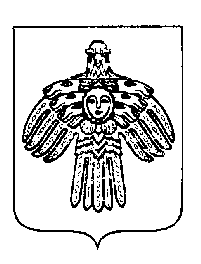 «ПЕЧОРА»  МУНИЦИПАЛЬНÖЙ  РАЙОНСААДМИНИСТРАЦИЯ ПОСТАНОВЛЕНИЕ ШУÖМ ПОСТАНОВЛЕНИЕ ШУÖМ ПОСТАНОВЛЕНИЕ ШУÖМ « 22 » марта 2016 г.г. Печора,  Республика Коми                                 № 216О внесении изменений в постановление администрации МР «Печора» от 29.09.2015 г. №1100 «О создании комиссии по конкурсному отбору проектов социально ориентированных некоммерческих организаций, претендующих на получение субсидий из бюджета МО МР «Печора»